СОВЕТ ДЕПУТАТОВ ГОРОДСКОГО ОКРУГА НАВАШИНСКИЙНИЖЕГОРОДСКОЙ ОБЛАСТИРЕШЕНИЕ21.12.2023                                                                                                                       № 276В соответствии с Федеральным законом от 06.10.2003 № 131-ФЗ «Об общих принципах организации местного самоуправления в Российской Федерации», частью 11 статьи 154 Федерального закона от 22.08.2004 № 122-ФЗ «О внесении изменений в законодательные акты Российской Федерации и признании утратившими силу некоторых законодательных актов Российской Федерации в связи с принятием федеральных законов «О внесении изменений и дополнений в Федеральный закон «Об общих принципах организации законодательных (представительных) и исполнительных органов государственной власти субъектов Российской Федерации» и «Об общих принципах организации местного самоуправления в Российской Федерации», постановлением Правительства Российской Федерации от 13.06.2006                № 374 «О перечнях документов, необходимых для принятия решения о передаче имущества из федеральной собственности в собственность субъекта Российской Федерации или муниципальную собственность, из муниципальной собственности в федеральную собственность или собственность субъекта Российской Федерации», Положением о порядке управления и распоряжения имуществом, находящимся в муниципальной собственности городского округа Навашинский Нижегородской области, утвержденным решением Совета депутатов городского округа Навашинский Нижегородской области от 18.06.2019 № 434, письмом Министерства имущественных и земельных отношений Нижегородской области от 17.11.2023 № Сл-326-963501/23               «О передаче имущества»,Совет депутатов РЕШИЛ:1.	Принять из государственной собственности Нижегородской области в муниципальную собственность городского округа Навашинский Нижегородской области следующее имущество:  -	нежилое помещение №1, кадастровый номер 52:37:0600004:1997, общей площадью 129,9 кв.м., расположенное по адресу: Нижегородская область, Навашинский р-он, г. Навашино, ул. Ленина, д.34, пом. 1;-	узел учета в системе отопления, инвентарный номер 14А192, дата выпуска 2017 год.2.	Рекомендовать комитету по управлению муниципальным имуществом администрации городского округа Навашинский Нижегородской области оформить документы по приему из государственной собственности Нижегородской области в муниципальную собственность городского округа Навашинский Нижегородской области имущества, указанного в пункте первом настоящего решения, в порядке, установленном действующим законодательством.3.	Настоящее решение подлежит официальному опубликованию.Председатель Совета депутатов                                      Глава местного самоуправления                                  В.А. Бандин                                                                   Т. А. Берсенева	О приеме имущества в муниципальную собственность городского округа Навашинский Нижегородской области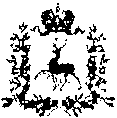 